Publicado en  el 01/09/2014 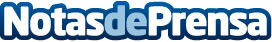 SENER anuncia la nueva versión de FORAN V70R3.0SENER anuncia el lanzamiento de la nueva versión de FORAN V70R3.0, disponible desde el 31 de julio de 2014, con importantes mejoras en todas sus disciplinas. FORAN, sistema de diseño de buques con más de 45 años en el mercado, es el resultado de un gran esfuerzo de desarrollo tecnológico por parte de SENER, que apuesta por la excelencia como factor clave para producir valor añadido.Datos de contacto:SENERNota de prensa publicada en: https://www.notasdeprensa.es/sener-anuncia-la-nueva-version-de-foran-v70r3-0_1 Categorias: Telecomunicaciones http://www.notasdeprensa.es